ПРОЕКТ       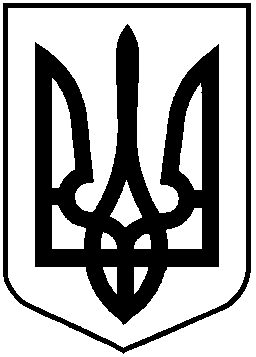 НАЦІОНАЛЬНА КОМІСІЯ З ЦІННИХ ПАПЕРІВ ТА ФОНДОВОГО РИНКУ                                                         Р І Ш Е Н Н Я__.__.2019			         м. Київ				№  _____Відповідно до пункту 13 статті 8 Закону України «Про державне регулювання ринку цінних паперів в Україні», Закону України «Про акціонерні товариства», Закону України «Про цінні папери та фондовий ринок», рішення Національної комісії з цінних паперів та фондового ринку від 18 серпня 2016 року № 869 «Щодо реформування друкованого засобу масової інформації бюлетеня «Відомості Національної комісії з цінних паперів та фондового ринку»» (зі змінами) та з метою приведення нормативно-правових актів у відповідність до вимог законодавстваНаціональна комісія з цінних паперів та фондового ринкуВ И Р І Ш И Л А:1. Внести до Порядку здійснення консолідації та дроблення акцій акціонерного товариства, затвердженого рішенням Національної комісії з цінних паперів та фондового ринку від 06 березня 2012 року № 371, зареєстрованого в Міністерстві юстиції України 23 березня 2012 року за                  № 440/20753 (зі змінами), такі зміни:1) у пункті 1.2 розділу ІІ слова «опублікування в офіційному друкованому виданні Національної комісії з цінних паперів та фондового ринку» замінити словами «розміщення на власному веб-сайті товариства»;2) у таблиці додатку 1 слова «Дата опублікування повідомлення про прийняті загальними зборами акціонерів товариства рішення про консолідацію або дроблення акцій та про внесення змін до статуту товариства, пов’язаних з консолідацією або дробленням акцій (щодо номінальної вартості та кількості акцій), назва та номер офіційного друкованого видання Національної комісії з цінних паперів та фондового ринку, у якому було опубліковано відповідне повідомлення» замінити словами «Дата та адреса власного веб-сайту товариства, де розкрито повідомлення про прийняті загальними зборами акціонерів товариства рішення про консолідацію або дроблення акцій та про внесення змін до статуту товариства, пов’язаних з консолідацією або дробленням акцій (щодо номінальної вартості та кількості акцій)».2. Внести до Порядку здійснення емісії та реєстрації випуску акцій акціонерних товариств, які створюються шляхом злиття, поділу, виділу чи перетворення або до яких здійснюється приєднання, затверджений рішенням Національної комісії з цінних паперів та фондового ринку від 09 квітня 2013 року № 520, зареєстрованого в Міністерстві юстиції України 21 травня 2013 року за № 795/23327 (зі змінами), такі зміни:1) у розділі ІІ:у абзаці другому підпункту 1.1 пункту 1,  підпункту 2.1 пункту 2,  підпункту 3.1 пункту 3, підпункту 5.1 пункту 5, підпункту 7.1 пункту 7 слово «опублікування» замінити словами «розміщення у загальнодоступній інформаційній базі даних Комісії про ринок цінних паперів або через особу, яка провадить діяльність із оприлюднення регульованої інформації від імені учасників фондового ринку,»;у підпункті 1.7 пункту 1, підпункті 2.7 пункту 2, підпункті 3.6 пункту 3, підпункт 5.6 пункту 5 слова «Публікація в офіційному друкованому органі» замінити словами «Розміщення в установленому законодавством порядку»;у підпункті 4.2 пункту 4, підпункті 8.2 пункту 8, підпункті 9.2 пункту 9, слово «Публікація» замінити словами «Розміщеня в установленому законодавством порядку»;у підпункті 7.5 пункту 7:слово «опублікування» замінити словами «розміщення в установленому законодавством порядку»;слова «в офіційному друкованому органі» виключити.2) у розділі ІІІ:у главі 1: пункт 10 виключити.У пункті 15:підпункт 3 виключити.Підпункт 4 викласти в такій редакції:«4) довідку про повідомлення акціонерів товариства про проведення загальних зборів акціонерів товариства, на яких прийняті рішення, зазначені у підпункті 2 цього пункту, засвідчену підписом голови комісії з припинення (керівника акціонерного товариства у разі прийняття рішення про виділ) та печаткою акціонерного товариства, що містить дані про дату (або дати початку та закінчення), спосіб надсилання повідомлення акціонерам, дату складення переліку акціонерів, які мають бути повідомлені про проведення загальних зборів, (подається у разі прийняття відповідних рішень загальними зборами акціонерів), дату та адресу власного веб-сайту товариства, де розміщено відповідне повідомлення, дату та інформацію, із зазначенням яким шляхом у загальнодоступній інформаційній базі даних Комісії про ринок цінних паперів або через особу, яка провадить діяльність із оприлюднення регульованої інформації від імені учасників фондового ринку, розміщено відповідне повідомлення (подається у разі прийняття відповідних рішень загальними зборами акціонерів).Якщо до порядку денного загальних зборів акціонерів товариства були внесені зміни, також надається засвідчена підписом керівника та печаткою товариства довідка про повідомлення акціонерів про зміни у порядку денному, що містить дані про дату (або дати початку та закінчення) і спосіб повідомлення акціонерів товариства про зміни у порядку денному загальних зборів акціонерів товариства, а також дату та адресу власного веб-сайту товариства, де розміщено відповідне повідомлення;»;у пункті 16:підпункт 3 виключити.Підпункт 4 викласти в такій редакції:«4) довідку про повідомлення акціонерів товариства про проведення загальних зборів акціонерів товариства, на яких прийняті рішення, зазначені у підпункті 2 цього пункту, засвідчену підписом керівника акціонерного товариства та печаткою акціонерного товариства, що містить дані про дату (або дати початку та закінчення), спосіб надсилання повідомлення акціонерам, дату складення переліку акціонерів, які мають бути повідомлені про проведення загальних зборів, дату та адресу власного веб-сайту товариства, де розміщено відповідне повідомлення, дату та інформацію, із зазначенням яким шляхом у загальнодоступній інформаційній базі даних Комісії про ринок цінних паперів або через особу, яка провадить діяльність із оприлюднення регульованої інформації від імені учасників фондового ринку, розміщено відповідне повідомлення (подається у разі прийняття відповідних рішень загальними зборами акціонерів).Якщо до порядку денного загальних зборів акціонерів товариства були внесені зміни, також надається засвідчена підписом керівника та печаткою товариства довідка про повідомлення акціонерів про зміни у порядку денному, що містить дані про дату (або дати початку та закінчення) і спосіб повідомлення акціонерів товариства про зміни у порядку денному загальних зборів акціонерів товариства, а також дату та адресу власного веб-сайту товариства, де розміщено відповідне повідомлення;»;у главі 2:пункт 13 викласти в такій редакції:«13. У разі реєстрації випуску акцій акціонерного товариства, з якого здійснюється виділ, Комісія протягом 1 робочого дня з дати видачі свідоцтва (свідоцтв) про реєстрацію випуску акцій забезпечує оприлюднення інформації про видачу свідоцтва (свідоцтв) про реєстрацію випуску акцій на офіційному веб-сайті Національної комісії з цінних паперів та фондового ринку.Дата оприлюднення інформації про видачу свідоцтва (свідоцтв) про реєстрацію випуску акцій на офіційному веб-сайті Національної комісії з цінних паперів та фондового ринку є датою, на яку відновлюється обіг акцій (здійснення цивільно-правових договорів) акціонерного товариства, з якого здійснюється виділ.»;абзац перший пункту 18 виключити. У зв’язку з чим абзац другий вважати абзацом першим;у главі 3:підпункти 8, 18 пункту 1 виключити.Підпункт 9 викласти в такій редакції:«9) довідка про повідомлення акціонерів товариства про проведення загальних зборів акціонерів товариства, на яких прийняті рішення, зазначені у підпункті 2 - 4 цього пункту, засвідчена підписом керівника та печаткою, що містить дані про дату (або дати початку та закінчення), спосіб надсилання повідомлення акціонерам, дату складення переліку акціонерів, які мають бути повідомлені про проведення загальних зборів, дату та адресу власного веб-сайту товариства, де розміщено відповідне повідомлення, дату та інформацію, із зазначенням яким шляхом у загальнодоступній інформаційній базі даних Комісії про ринок цінних паперів або через особу,  яка  провадить  діяльність  із оприлюднення регульованої інформації від імені учасників фондового ринку, розміщено відповідне повідомлення (подається у разі прийняття відповідних рішень загальними зборами акціонерів).Якщо до порядку денного загальних зборів акціонерів товариства були внесені зміни, також надається засвідчена підписом керівника та печаткою товариства довідка про повідомлення акціонерів про зміни у порядку денному, що містить дані про дату (або дати початку та закінчення) і спосіб повідомлення акціонерів товариства про зміни у порядку денному загальних зборів акціонерів товариства, а також дату та адресу власного веб-сайту товариства;»;підпункт 19 викласти в такій редакції:«19) довідка про повідомлення кредиторів товариства про прийняте рішення про припинення товариства шляхом поділу, злиття, приєднання, перетворення або про виділ або про зменшення статутного капіталу підприємницького товариства згідно з вимогами законодавства, засвідчена підписом керівника та печаткою товариства, а також із зазначенням дати та інформації, яким шляхом у загальнодоступній інформаційній базі даних Комісії про ринок цінних паперів або через особу, яка провадить діяльність із оприлюднення регульованої інформації від імені учасників фондового ринку, розміщено відповідне повідомлення (у разі такого розміщення).»;у пункті 1 главі 4:підпункт 5 виключити.Підпункт 6 викласти у такій редакції:«6) довідку про повідомлення акціонерів товариства про проведення загальних зборів акціонерів, на яких прийнято рішення, зазначені у підпункті 4 цього пункту, засвідчену підписом керівника та печаткою товариства, що містить дані про дату (або дати початку та закінчення), спосіб надсилання повідомлення акціонерам, дату складення переліку акціонерів, які мають бути повідомлені про проведення загальних зборів, дату та адресу власного веб-сайту товариства, де розміщено відповідне повідомлення, дату та інформацію, із зазначенням яким шляхом у загальнодоступній інформаційній базі даних Комісії про ринок цінних паперів або через особу, яка провадить діяльність із оприлюднення регульованої інформації від імені учасників фондового ринку, розміщено відповідне повідомлення.Якщо до порядку денного загальних зборів акціонерів товариства були внесені зміни, також надається засвідчена підписом керівника та печаткою товариства довідка про повідомлення акціонерів про зміни у порядку денному (у спосіб, передбачений статутом товариства), що містить дані про дату (або дати початку та закінчення) і спосіб повідомлення акціонерів товариства про зміни у порядку денному загальних зборів акціонерів товариства, а також дату та адресу власного веб-сайту товариства, де розміщено відповідне повідомлення;».3. Внести до Порядку заміни свідоцтва (свідоцтв) про реєстрацію випуску (випусків) емісійних цінних паперів у зв’язку зі зміною найменування емітента та/або переведенням випуску цінних паперів у бездокументарну форму існування, затвердженого рішенням Національної комісії з цінних паперів та фондового ринку від 23 квітня 2013 року № 736, зареєстрованого в Міністерстві юстиції України 22 травня 2013 року за № 802/23334 (зі змінами), такі зміни:1) абзац другий пункту 7 розділу І виключити.2) у додатках 12 – 14 слова «Дата та номер офіційного друкованого видання Національної комісії з цінних паперів та фондового ринку, в якому опубліковано повідомлення про проведення загальних зборів учасників емітента, на яких прийнято рішення про внесення змін до установчих документів емітента (заповнюється у разі, якщо така публікація передбачена законом)» замінити словами «Дата та адреса власного веб-сайту товариства, де розміщено відповідне повідомлення про проведення загальних зборів, на яких прийнято рішення  про  внесення  змін до установчих документів емітента; дата та інформація, із зазначенням яким шляхом у загальнодоступній інформаційній базі даних Національної комісії з цінних паперів та фондового ринку про ринок цінних паперів або через особу, яка провадить діяльність із оприлюднення регульованої інформації від імені учасників фондового ринку, розміщено відповідне повідомлення про проведення загальних зборів, на яких прийнято рішення про внесення змін до установчих документів емітента».4. Внести до Порядку скасування реєстрації випусків акцій, затвердженого рішенням Національної комісії з цінних паперів та фондового ринку від 23 квітня 2013 року № 737, зареєстрованого в Міністерстві юстиції України 28 травня 2014 року за № 822/23354 (зі змінами), такі зміни:1) пункт 17 розділу І виключити.У зв’язку з цим пункти 15 - 20 вважати відповідно пунктами 14 - 19;2) у розділі ІІ:підпункти в) пункту 1, підпункті в) пункту 2, підпункті г) пункту 3 виключити.Підпункт г) пункту 1 викласти у такій редакції: «г) довідку про повідомлення акціонерів про проведення загальних зборів акціонерів, на яких прийнято рішення про ліквідацію товариства, засвідчену підписом голови ліквідаційної комісії (ліквідатора) та печаткою товариства, що містить дані про дату (або дати початку та закінчення), спосіб надсилання повідомлення акціонерам, дату складення переліку акціонерів, які мають бути повідомлені про проведення загальних зборів, дату та адресу власного веб-сайту товариства, де розміщено відповідне повідомлення, дату та інформацію, із зазначенням яким шляхом у загальнодоступній інформаційній базі даних Комісії про ринок цінних паперів або через особу, яка провадить діяльність із оприлюднення регульованої інформації від імені учасників фондового ринку, розміщено відповідне повідомлення (подається у разі прийняття відповідного рішення загальними зборами акціонерів);»;підпункт г) пункту 2 викласти у такій редакції: «г) довідку про повідомлення акціонерів про проведення загальних зборів акціонерів, на яких прийнято рішення про скасування рішення про ліквідацію товариства, засвідчену підписом голови ліквідаційної комісії (ліквідатора) та печаткою товариства, що містить дані про дату (або дати початку та закінчення), спосіб надсилання повідомлення акціонерам, дату складення переліку акціонерів, які мають бути повідомлені про проведення загальних зборів, дату та адресу власного веб-сайту товариства, де розміщено відповідне повідомлення, дату та інформацію, із зазначенням яким шляхом у загальнодоступній інформаційній базі даних Комісії про ринок цінних паперів або через особу, яка провадить діяльність із оприлюднення регульованої інформації від імені учасників фондового ринку, розміщено відповідне повідомлення (подається у разі прийняття відповідного рішення загальними зборами акціонерів);»;підпункт ґ) пункту 3 викласти у такій редакції:«ґ) довідку про повідомлення акціонерів про проведення загальних зборів акціонерів, на яких прийнято рішення про затвердження ліквідаційного балансу, засвідчену підписом голови ліквідаційної комісії (ліквідатора) та печаткою товариства, що містить дані про дату (або дати початку та закінчення), спосіб надсилання повідомлення акціонерам, дату складення переліку акціонерів, які мають бути повідомлені про проведення загальних зборів, дату та адресу власного веб-сайту товариства, де розміщено відповідне повідомлення, дату та інформацію, із зазначенням яким шляхом у загальнодоступній інформаційній базі даних Комісії про ринок цінних паперів або через особу, яка провадить діяльність із оприлюднення регульованої інформації від імені учасників фондового ринку, розміщено відповідне повідомлення (подається у разі прийняття відповідного рішення загальними зборами акціонерів);»;3) у розділі ІІІ:у підпункті в) пункту 1, підпункті в) пункту 2, підпункті г) пункту 3 виключити.Підпункт г) пункту 1 викласти у такій редакції:«г) довідку про повідомлення акціонерів про проведення загальних зборів акціонерів, на яких прийнято рішення про припинення акціонерного товариства шляхом перетворення, засвідчену підписом голови комісії з припинення та печаткою товариства, що містить дані про дату (або дати початку та закінчення) і спосіб надсилання повідомлення акціонерам, дату складення переліку акціонерів, які мають бути повідомлені про проведення загальних зборів, дату та адресу власного веб-сайту товариства, де розміщено відповідне повідомлення, дату та інформацію, із зазначенням яким шляхом у загальнодоступній інформаційній базі даних Комісії про ринок цінних паперів або через особу, яка провадить діяльність із оприлюднення регульованої інформації від імені учасників фондового ринку, розміщено відповідне повідомлення (подається у разі прийняття відповідного рішення загальними зборами акціонерів);»;підпункт г) пункту 2 викласти у такій редакції:«г) довідку про повідомлення акціонерів про проведення загальних зборів акціонерів, на яких прийнято рішення щодо скасування рішення про припинення акціонерного товариства шляхом перетворення, засвідчену підписом голови комісії з припинення та печаткою товариства, що містить дані про дату (або дати початку та закінчення), спосіб надсилання повідомлення акціонерам, дату складення переліку акціонерів, які мають бути повідомлені про проведення загальних зборів, дату та адресу власного веб-сайту товариства, де розміщено відповідне повідомлення, дату та інформацію, із зазначенням яким шляхом у загальнодоступній інформаційній базі даних Комісії про ринок цінних паперів або через особу, яка провадить діяльність із оприлюднення регульованої інформації від імені учасників фондового ринку, розміщено відповідне повідомлення (подається у разі прийняття відповідного рішення загальними зборами акціонерів).»;у пункті 3:підпункт ґ) викласти у такій редакції:«ґ) довідку про повідомлення акціонерів про проведення загальних зборів акціонерів, на яких прийнято рішення про затвердження передавального акта, засвідчену підписом голови комісії з припинення та печаткою товариства, що містить дані про дату (або дати початку та закінчення), спосіб надсилання повідомлення акціонерам, дату складення переліку акціонерів, які мають бути повідомлені про проведення загальних зборів, дату та адресу власного веб-сайту товариства, де розміщено відповідне повідомлення, дату та інформацію, із зазначенням яким шляхом у загальнодоступній інформаційній базі даних Комісії про ринок цінних паперів або через особу, яка провадить діяльність із оприлюднення регульованої інформації від імені учасників фондового ринку, розміщено відповідне повідомлення (подається у разі прийняття відповідного рішення загальними зборами акціонерів);»;у підпункті д) слова «номера та дати офіційного друкованого видання реєструвального органу, в якому було опубліковано» замінити словами «інформації щодо розміщення згідно з вимогами законодавства»;4) у підпункті є) пункту 4 розділу ІV слова «номера та дати офіційного друкованого видання реєструвального органу, в якому було опубліковано» замінити словами «інформації щодо розміщення згідно з вимогами законодавства».5. Внести до Порядку анулювання викуплених акціонерним товариством акцій без зміни розміру статутного капіталу, затвердженого рішенням Національної комісії з цінних паперів та фондового ринку від 06 серпня 2013 року № 1415, зареєстрованого в Міністерстві юстиції України 30 серпня 2013 року за № 1492/24024 (зі змінами), такі зміни:1) у абзаці першому підпункту 2 пункті 1 розділу ІІ слова «опублікування в офіційному друкованому виданні Національної комісії з цінних паперів та фондового ринку» замінити словами «розміщення на власному веб-сайті товариства»;2) у пункті 1 розділу ІІІ:підпункт 6 виключити.Підпункт 7 викласти у такій редакції:«7) засвідчену підписом керівника і печаткою товариства довідку, яка свідчить про повідомлення всіх акціонерів про прийняте загальними зборами акціонерів рішення та розміщення на власному веб-сайті товариства (крім акціонерних товариств, повноваження загальних зборів акціонерів у яких здійснюються одноосібно єдиним акціонером товариства або іншою особою відповідно до законодавства);».6. Внести до Положення про порядок здійснення емісії облігацій підприємств, облігацій міжнародних фінансових організацій та їх обігу, затвердженого рішенням Національної комісії з цінних паперів та фондового ринку від 27 грудня 2013 року № 2998, зареєстрованого в Міністерстві юстиції України 28 січня 2014 року за № 171/24948 (зі змінами), такі зміни:1) у розділі ІV:пункт 6 глави 1 виключити.У зв’язку з цим пункт 7 вважати пунктом 6;абзац другий пункту 4 глави 3 виключити.глави 4:підпункті 6 пункту 4 виключити.У зв’язку з цим пункти 7 - 17 вважати відповідно пунктами 6 - 16;у підпункті 6 пункту 4, підпункті 1 пункту 7:слово «опублікування» замінити словом «розміщення»;слова «в офіційному друкованому виданні Національної комісії з цінних паперів та фондового ринку, у якому було опубліковано проспект емісії облігацій,» замінити словами «на власному веб-сайті»;підпункт 6 пункту 7 виключити.2) у розділі V:пункт 7 глави 1 виключити.Пункт 4 глави 2 виключити.У зв’язку з цим пункти 5 - 6 вважати відповідно пунктами 4 - 5;3) у рядку дев’ятому таблиці додатку 20 після слів «у разі публічного розміщення облігацій» доповнити словами «, якщо на дату подання заяви проспект емісії облігацій був опублікований»;4) у рядку дев’ятнадцятому таблиці пункту 1, рядку десятому таблиці пункту 2 додатку 25 після слів «був опублікований звіт про результати публічного розміщення облігацій» доповнити словами «(заповнюються у разі, якщо звіт про результати публічного розміщення облігацій був опублікований)»;5) у додатку 26:у тексті слова «опублікованим в друкованих засобах масової інформації» замінити словом «оприлюдненим»;рядок двадцять другий таблиці після слів «опублікований звіт про результати публічного розміщення облігацій» доповнити словами «(заповнюються у разі, якщо звіт про результати публічного розміщення облігацій був опублікований)».7. Абзац сьомий пункту 1 розділу ІІ Положення про порядок забезпечення існування іменних цінних паперів у бездокументарній формі, затвердженого рішенням Національної комісії з цінних паперів та фондового ринку від                22 січня 2014 року № 47, зареєстрованого в Міністерстві юстиції України               06 лютого 2014 року за № 241/25018 (зі змінами), викласти в такій редакції:«не пізніше 5 робочих днів від дати прийняття Рішення опублікувати в місцевій газеті та оприлюднити на власному веб-сайті повідомлення про прийняття Рішення;».8. Абзац шостий пункту 34 Положення про порядок реєстрації випуску (випусків) акцій при заснуванні акціонерних товариств, затвердженого рішенням Національної комісії з цінних паперів та фондового ринку від                 27 травня 2014 року № 692, зареєстрованого в Міністерстві юстиції України              17 червня 2014 року за № 642/25419 (зі змінами), виключити.9. Внести до Положення про формування інформаційної бази даних про ринок цінних паперів, затвердженого рішенням Комісії від 03 червня 2014 року № 733, зареєстрованого в Міністерстві юстиції України 25 червня 2014 року за № 693/25470, такі зміни:1) у пункті 5: абзац дванадцятий підпункту 1 виключити;у підпункті 7 слова «і публікується в офіційних виданнях Комісії» виключити.2) у пункті 6:підпункт 3 виключити.У зв’язку з цим підпункти 4 та 5 вважати відповідно підпунктами 3 та 4.Абзац шостий викласти у такій редакції:«Формування та наповнення інформаційної бази даних про ринок цінних паперів здійснюється Агентством шляхом перенесення інформації із джерел, визначених у підпунктах 1 - 3 цього пункту, та отримання інформації із джерела, визначеного у підпункті 4 цього пункту.».10. Внести до розділу ІІ Порядку переведення випущених емітентом у документарній формі акцій на пред’явника в іменні акції, затвердженого рішенням Національної комісії з цінних паперів та фондового ринку                від 24 червня 2014 року № 804, зареєстрованого у Міністерстві юстиції України 15 липня 2014 року за № 814/25591 (зі змінами), такі зміни:в абзаці четвертому пункту 1 слова «або Комісії» виключити.В абзаці восьмому пункту 12, абзаці четвертому пункту 13 слова «та в офіційному друкованому виданні Комісії» виключити.11. У абзаці першому пункту 5 та абзаці першому пункту 6 рішення Національної комісії з цінних паперів та фондового ринку від 11 листопада 2014 року № 1511 «Щодо запобігання порушенням прав інвесторів та уникнення ризиків професійних учасників», зареєстрованого в Міністерстві юстиції України 01 грудня 2014 року за № 1534/26311 (зі змінами), слова «, та копію публікації про ці зміни в офіційному друкованому виданні Комісії» виключити.12. Внести до Положення про порядок проведення конкурсу з визначення уповноважених рейтингових агентств та порядок ведення Державного реєстру уповноважених рейтингових агентств, затвердженого рішенням Національної комісії з цінних паперів та фондового ринку від 10 серпня 2017 року № 607, зареєстрованого в Міністерстві юстиції України 08 вересня 2017 року за           № 1112/30980, такі зміни:1) абзац другий пункту 6, абзац другий пункту 10 глави 4 розділу ІІ виключити.2) у пункті 6 глави 3 розділі ІІІ слова «опублікуванню в одному з офіційних друкованих видань НКЦПФР і» виключити.13. Внести до Порядку збільшення (зменшення) статутного капіталу акціонерного товариства, затвердженого рішенням Національної комісії з цінних паперів та фондового ринку від 12 червня 2018 року № 385, зареєстрованого в Міністерстві юстиції України 11 липня 2018 року за                        № 805/32257, такі зміни:1) у абзаці другому пункту 3 розділу І слово «облігацій» замінити словом  «акцій»;2) у абзаці другому підпункту 1 пункту 4, абзаці другому підпункту 1 пункту 6, абзаці другому підпункту 1 пункту 7, абзаці другому підпункту 1 пункту 8, абзаці другому пункту 9 розділу ІІІ після слів «загальнодоступній інформаційній базі даних Комісії про ринок цінних паперів» доповнити словами «або через особу, яка провадить діяльність з оприлюднення регульованої інформації від імені учасників фондового ринку,»;3) у розділі ІІІ:у абзаці другому підпункту 1 пункту 6 після слів «загальнодоступній інформаційній базі даних Комісії про ринок цінних паперів» доповнити словами «або через особу, яка провадить діяльність з оприлюднення регульованої інформації від імені учасників фондового ринку,»;у абзаці другому підпункту 1 пункту 7 слово «опубліковання» замінити словами «розміщення у загальнодоступній інформаційній базі даних Комісії про ринок цінних паперів або через особу, яка провадить діяльність з оприлюднення регульованої інформації від імені учасників фондового ринку,».14. Управлінню методології корпоративного управління та корпоративних фінансів (Пересунько Д.) забезпечити:подання цього рішення на державну реєстрацію до Міністерства юстиції України;оприлюднення цього рішення на офіційному веб-сайті Національної комісії з цінних паперів та фондового ринку.15. Це рішення набирає чинності з дня, наступного за днем його офіційного опублікування.16. Контроль за виконанням цього рішення покласти на члена Комісії                     Лібанова М.          Голова Комісії					 		Т. ХромаєвПротокол засідання Комісіївід __.__.2019 № ___Про внесення змін до деяких нормативно-правових актів Національної комісії з цінних паперів та фондового ринку (щодо публікації в офіційному друкованому виданні Національної комісії з цінних паперів та фондового ринку)